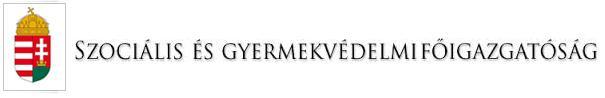 Pályázat címe:A társadalmi periférián élő gyermekek és fiatalok droghasználati szokásainak feltárása Elnyert támogatás összege:7 000 000 FtForrás megnevezése:Minisztériumi támogatás (Szociális és Gyermekvédelmi FőigazgatóságPályázati azonosító:KAB-KT-16-25568Projekt megvalósítási határideje:2017. 06. 30.A kutatás célja: A kutatás elsődleges célja a társadalmi periférián élő gyermekek és fiatalok droghasználati szokásainak feltárása, az alábbi fókuszoknak megfelelően:• szerhasználati mintázatok;• a szerhasználat kialakulását befolyásoló védő- és kockázati faktorok összefüggései;• a szakirodalom alapján valószínűsíthető hatással bíró háttérváltozók vizsgálata (anómia, stressz, jövőkép, vallásosság, iskolai motiváció, értékpreferenciák).• a probléma kezelésére irányuló megközelítések és általános stratégiák körvonalazása.A kutatás másodlagos célja, hogy együttműködjünk a helyi – települési és intézményi szintű – stratégiák megalkotásában.Mintavétel:A társadalmi periférián élő gyermekek és fiatalok droghasználati szokásainak feltárására irányuló, kérdőíves vizsgálatunkat Szabolcs-Szatmár-Bereg megyében folytatjuk le az alábbi almintákban:• Telepszerű körülmények között élő családokban nevelkedő gyerekek és fiatalok• Szakellátásban nevelkedő gyerekek és fiatalok: 250 főAz összesen 800 fős mintába bevont célcsoport életkora 14-24 évre tehető. A vizsgálat ezen elemének mintáját a megyére reprezentatív módon alkotjuk meg, többszintű azaz, rétegzett véletlenszerű mintavétellel.A kérdőíves vizsgálat mellett fókuszcsoportos kutatásra is sor kerül.Várható eredmény:Újszerű, a peremhelyzetben élő fiatalokra koncentráló adatok, speciális összefüggések és célzott beavatkozási stratégiák megfogalmazása várható eredményül. Ezeket alapvetően a tudományos és a szakmai közönségnek szánt publikációkban kívánjuk disszeminálni.